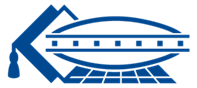 Ульяновский государственный технический университет приглашает учеников 5-11 классов на занятия в Детско-юношескую инженерную академию УлГТУВедется набор на 2022-2023 учебный год в Детско-юношескую инженерную академию УлГТУ. В академии представлено 11 направлений технического и социально-экономического профилей: каждый ученик может выбрать направление, которое ему нравится, пройти тест-драйв профессии и работать над проектом под руководством опытных наставников. С ребятами занимается уникальный преподавательский состав – преподаватели, аспиранты и магистранты УлГТУ. В академии можно пройти обучение по следующим направлениям:- Компьютерная школа (6-11 класс);- Центр АРХдизайн (5-11 класс);- Школа энергетика (8-11 класс);- Экологическая школа (8-11 класс);- Школа радиотехника (8-11 класс);- Школа цифрового предпринимателя 8-11 класс);- Школа моделирования и дизайна машин (8-11 класс);- Творческая лаборатория менеджмента и инноваций (8-11 класс);- Школа медиакоммуникаций и PR (8-11 класс);- Школа современного лидера (8-11 класс);- Архитектурная школа (9-11 класс).Записаться на занятия и получить информацию о направлениях можно на сайте http://akademia.ulstu.ru/  или по телефону 778-233.*Занятия платные в Компьютерной школе, на курсах «Рисунок, композиция, черчение» (Архитектурная школа, Центр АРХдизайн для 10-11 классов), в остальных школах академии занятия бесплатные.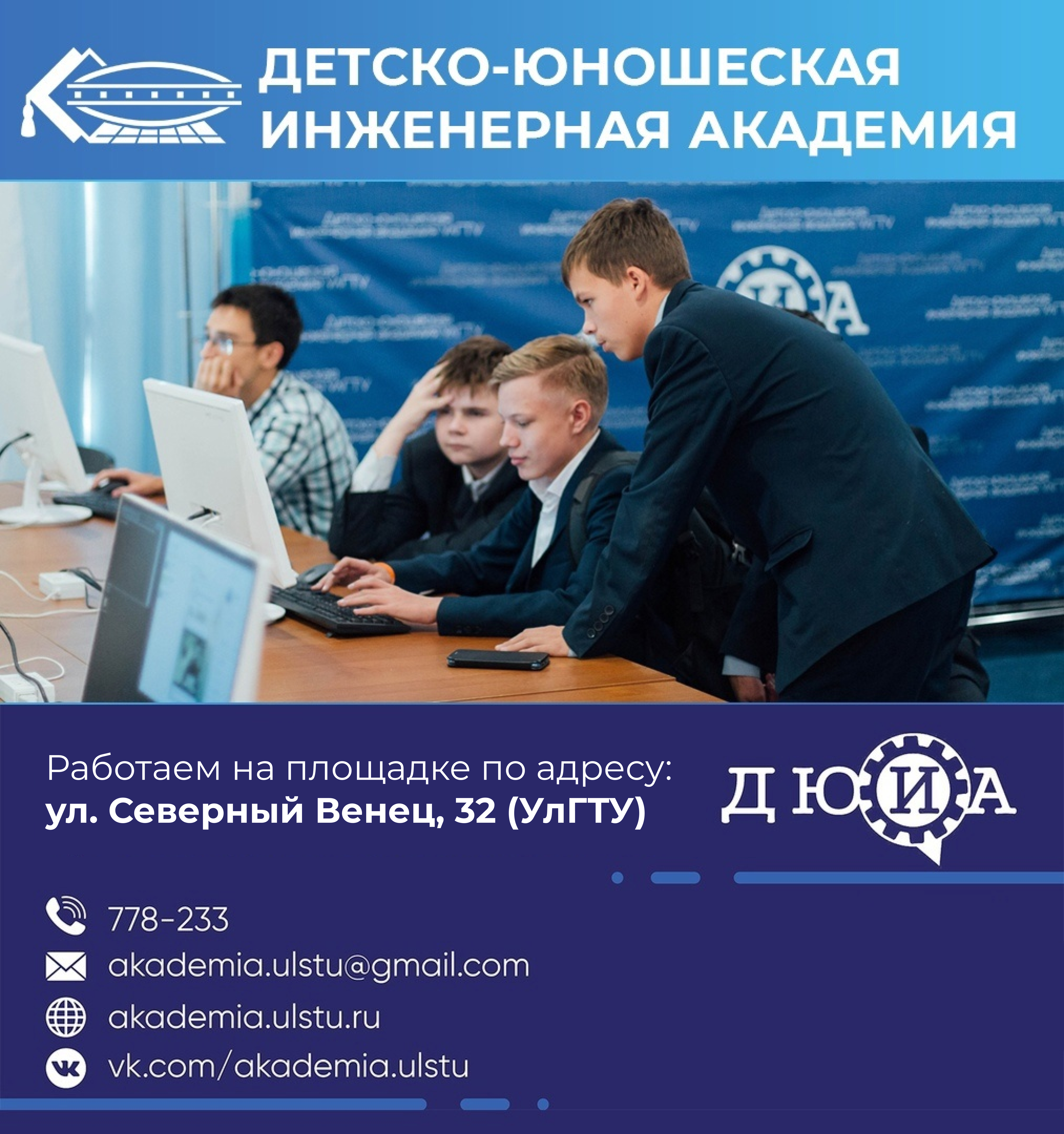 